Appendix Closed ended questionnaires Do you agree behaviour and communication are essential for the virtual team management? Strongly DisagreeStrongly agree Neutral Agree DisagreeDo you agree virtual project management is different conventional project management? Strongly DisagreeStrongly agree Neutral Agree Disagree Do you think the function of a virtual project manager differs from that of a normal project manager?Strongly DisagreeStrongly agree Neutral Agree Disagree Do you implement different project management methods for managing virtual team in IT project? Yes NoNot yet implement Neutral Do you agree that a better IT understanding is necessary for managing virtual team? Strongly DisagreeStrongly agree Neutral Agree Disagree According to your experience, does a computer skill of the employees influence the work efficiency in virtual team? Strongly DisagreeStrongly agree Neutral Agree DisagreeDo you think a dealing with the employee’s motivation help to better organization performance in the virtual team project? Strongly DisagreeStrongly agree Neutral Agree DisagreeDo you implement any leadership approach suitable for managing cultural diversity in virtual team?Yes NoNot yet implement NeutralWhat is your opinion on the significance of software and tools that use to communicate with the team? Very high High Moderate Low Very low  Do you agree technological perspective for virtual collaboration impacting team's performance?Strongly DisagreeStrongly agree Neutral Agree DisagreeWhat are the obstacles that a virtual team must overcome in order to complete an effective virtual project?Expertise Language Planning (Roles responsibility and management)System of workMany virtual team members are not satisfied with virtual collaboration tool. What is your opinion about the situation?  You can rank from 1 to 5 impact scale.1: High impact 2: Moderate impact 3: Neutral 4: low impacted Which of the following three most detrimental qualities of virtual projects?Reduce team collaborationLake of trust Security risks Poor workforce managementDo you agree utilizing virtual team management technique help to better performance of employee?Strongly DisagreeStrongly agree Neutral Agree Disagree15) Do you proposed future strategy for managing the project in virtual team? Yes NoNot yet implement Neutral16) Have you implement communicating platform for virtual team management? Yes NoNot yet implement NeutralResponses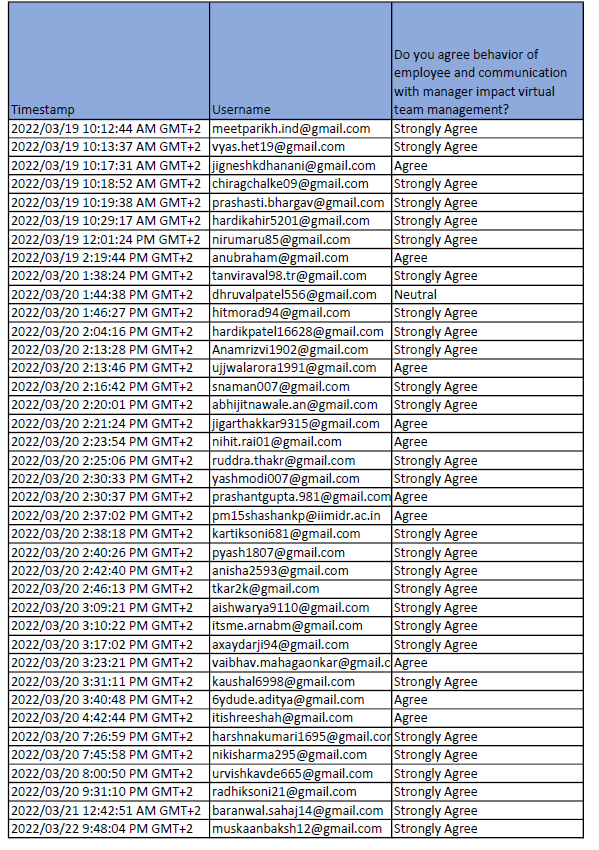 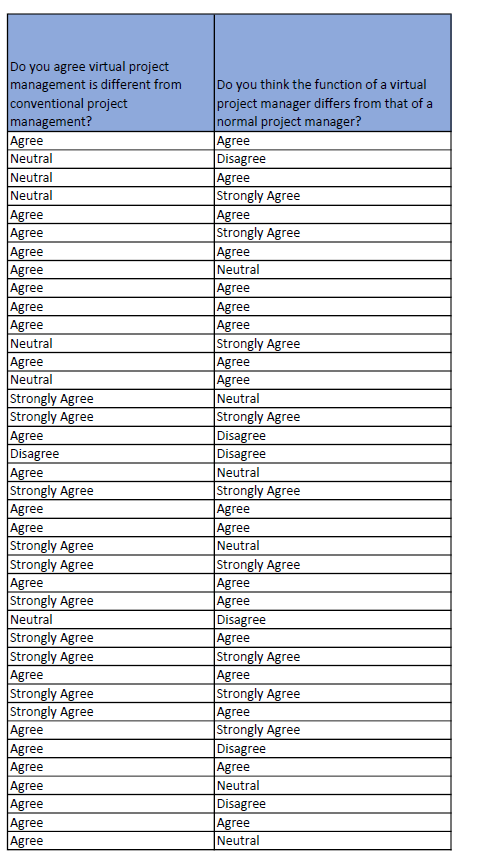 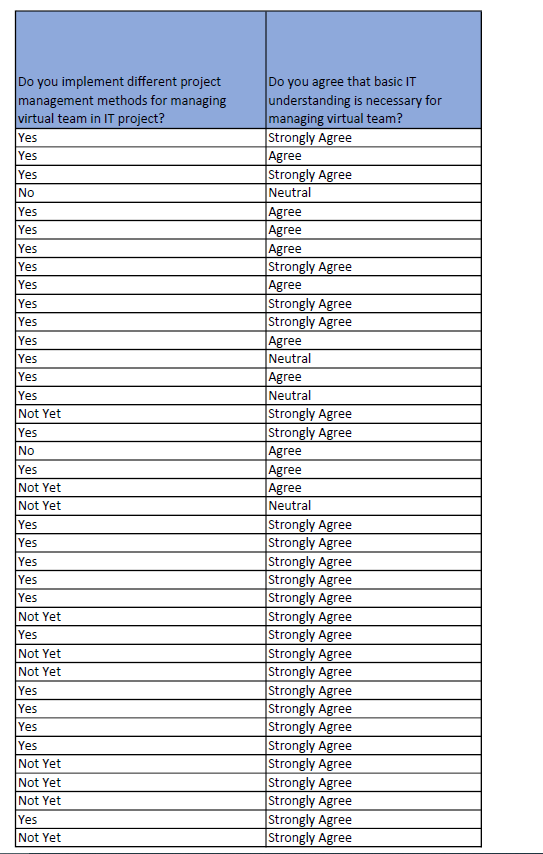 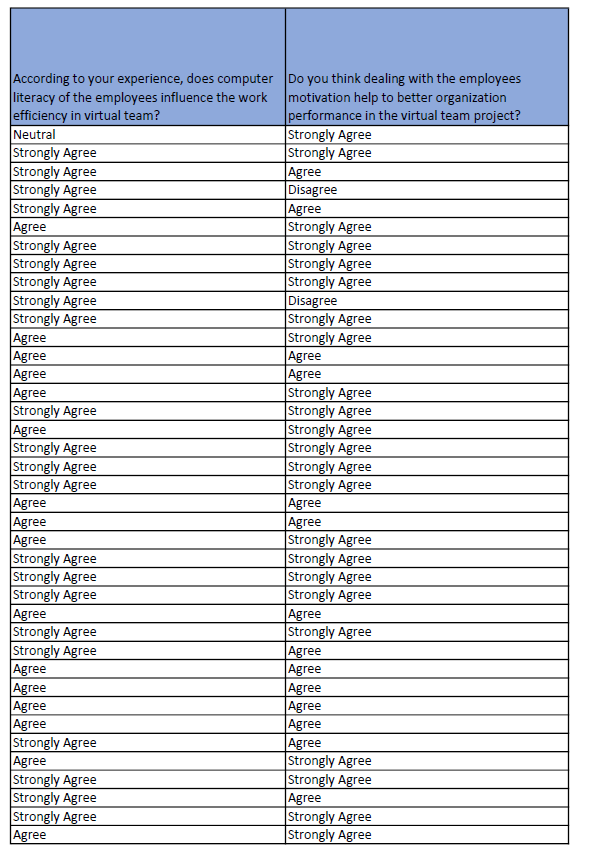 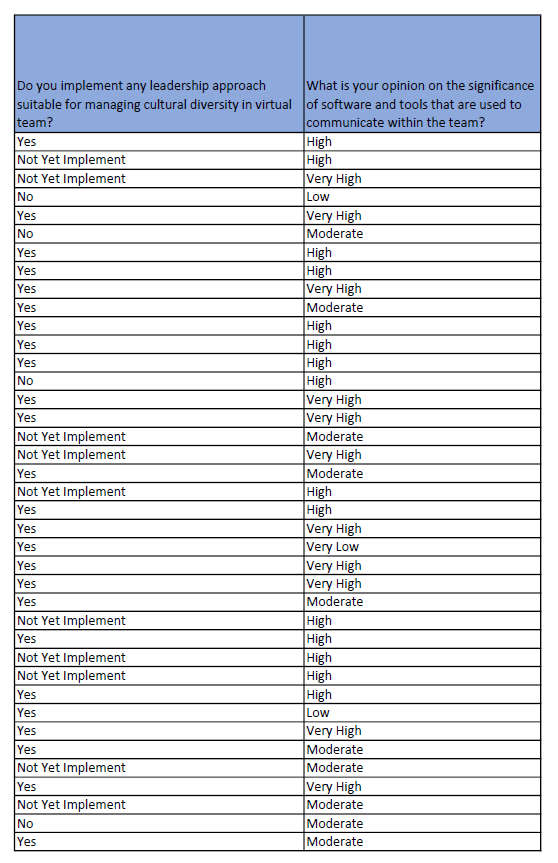 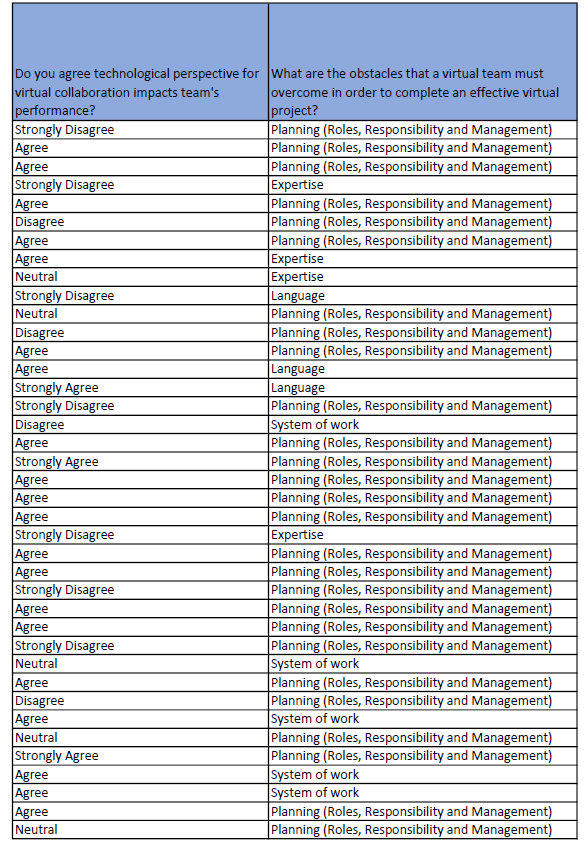 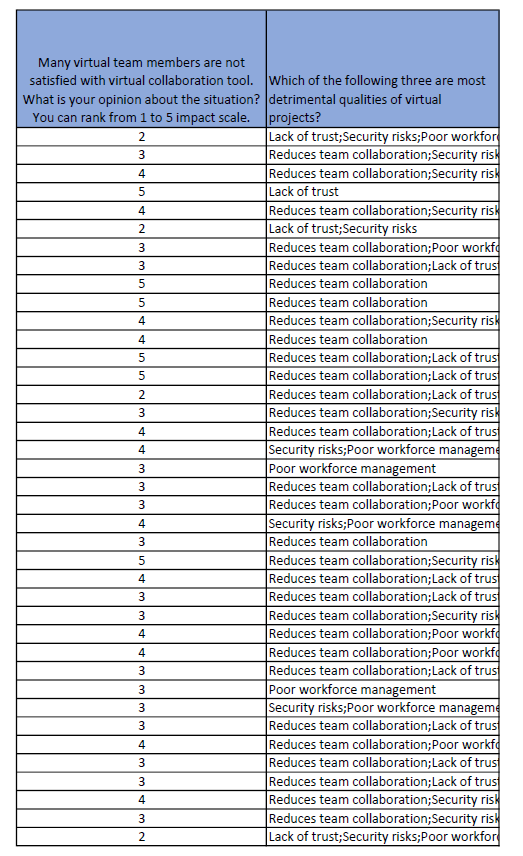 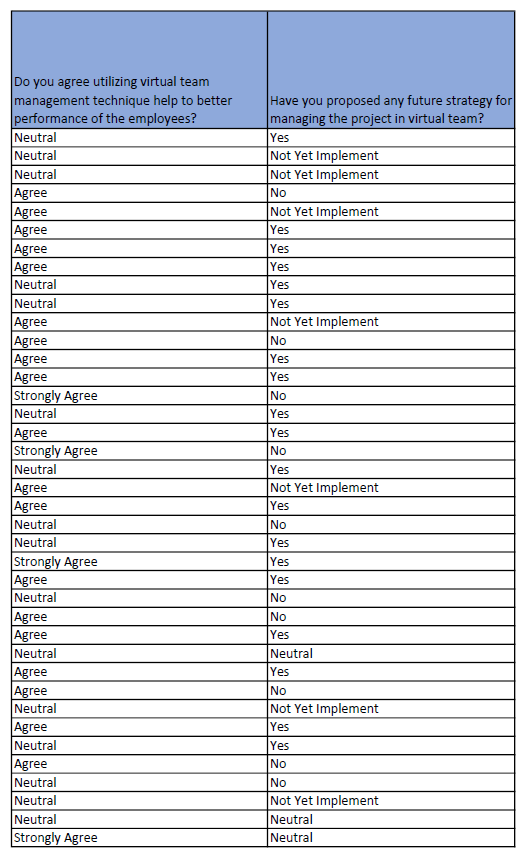 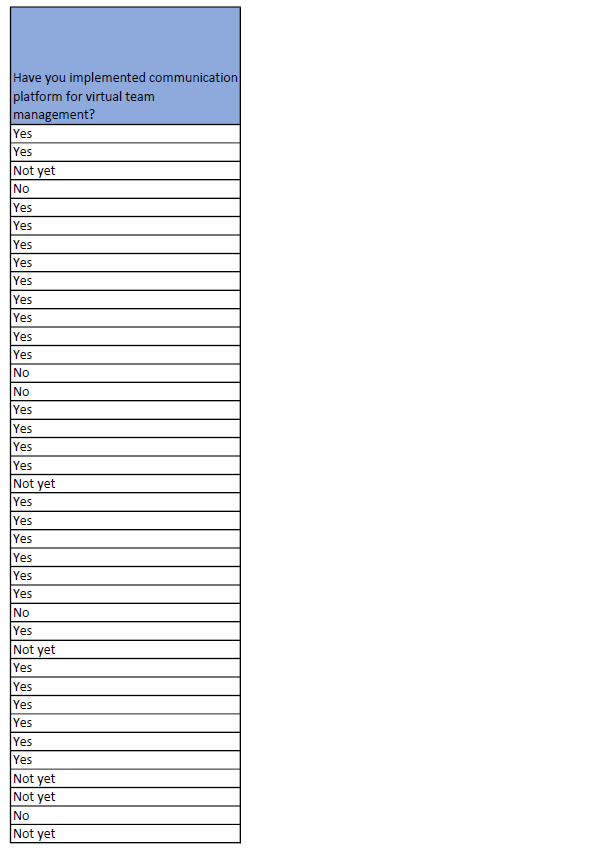 